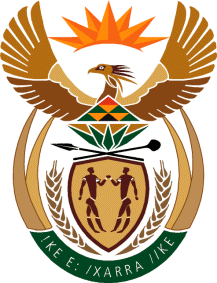 MINISTRY OF TOURISMREPUBLIC OF SOUTH AFRICAPrivate Bag X424, Pretoria, 0001, South Africa. Tel. (+27 12) 444 6780, Fax (+27 12) 444 7027Private Bag X9154, Cape Town, 8000, South Africa. Tel. (+27 21) 469 5800, Fax: (+27 21) 465 3216Ref: TM 2/1/1/10NATIONAL ASSEMBLY:QUESTION FOR WRITTEN REPLY:Question Number:	2148Date of Publication:	14 October 2016NA IQP Number:	30Date of reply:		1 November 2016Mr J Vos (DA) to ask the Minister of Tourism:Whether he has made any progress on the conversion of underused state properties into tourist facilities as per the outcomes of a 2013 study to implement the budget report concept; if not, why not; if so, what are the relevant details?									NW2468EReply:Following the study on the municipal owned resorts for the low budget market, the department and the Industrial Development Corporation are reviewing the outcomes so as to provide sound recommendations to the affected stakeholders on possible options going forward. The department is further in the process of developing the Infrastructure and Investment Master Plan. The Master Plan will include catalytic projects with high impact and ensure fair provincial geographic spread. The Infrastructure Master Plan will provide a national framework which will serve as a guideline for the development and maintenance of tourism infrastructure across the country. The framework will set out key objectives, identify and address the infrastructural challenges or gaps which exist in state owned underutilised properties in order to stimulate tourism growth.The department is currently conducting consultations with provincial and local spheres to solicit inputs into the Master Plan.  The Department is also aware that successful implementation of the initiatives aimed at sustainability of some of these resorts rest with the owning municipalities as they would need to decide on the adoption of such proposed funding and operating models. The role of the department is to highlight such opportunities and where possible facilitate partnerships.